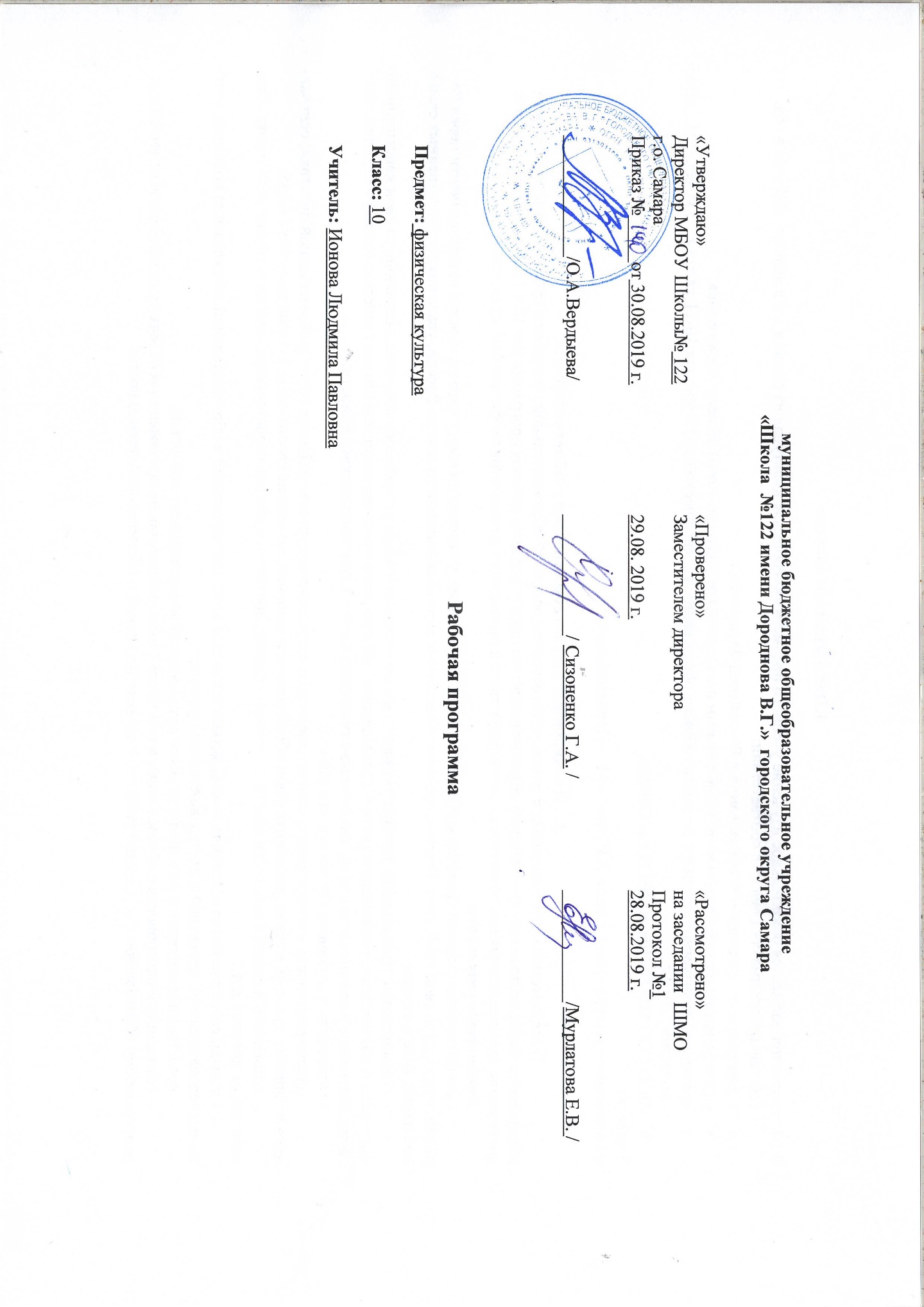 Рабочая программаПредмет: физическая культураКласс: 10Учитель: Ионова Людмила Павловна1.Пояснительная запискаВ 10   классе продолжается обязательное изучение учебного предмета «Физическая культура» из расчёта 3 ч в неделю, 102 часа в год.   Рабочая программа составлена в соответствии: с федеральным государственным образовательным стандартом среднего общего  образования;примерной программой среднего общего образования по  физической культуре для 10-11 классов, В.ИЛях, - М., «Просвещение», 2019 г.ООП СОО МБОУ Школы №122 г.о. Самара.Учебник: «Физическая культура. 10-11 класс» В.И. Лях, - М., «Просвещение».Планируемые результаты освоения учебного предмета          В соответствии с требованиями к результатам освоения основной образовательной программы среднего (полного) общего образования Федерального государственного образовательного стандарта данная рабочая программа для 10 и 11 классов направлена на достижение старшеклассниками личностных, метапредметных и предметных результатов по физической культуре. Личностные результаты - воспитание российской гражданской идентичности: патриотизма, уважения к своему народу, чувства ответственности перед Родиной, гордости за свой край, свою Родину, прошлое и настоящее многонационального народа России, уважения государственных символов (герба, флага, гимна); -  формирование гражданской позиции активного и ответственного члена российского общества, осознающего свои конституционные права и обязанности, уважающего закон и правопорядок, обладающего чувством собственного достоинства, осознанно принимающего традиционные национальные и общечеловеческие гуманистические и демократические ценности; - готовность к служению Отечеству, его защите;  - сформированность мировоззрения, соответствующего современному уровню развития науки и общественной практики, основанного на диалоге культур, а также различных форм общественного сознания, осознание своего места в поликультурном мире; -  готовность и способность вести диалог с другими людьми, достигать в нём взаимопонимания, находить общие цели и сотрудничать для их достижения;- навыки сотрудничества со сверстниками, детьми младшего возраста, взрослыми в образовательной, общественно полезной, учебно-исследовательской, проектной и других видах деятельности; -  нравственное сознание и поведение на основе усвоения общечеловеческих ценностей; -  готовность и способность к образованию, в том числе самообразованию, на протяжении всей жизни; сознательное отношение к непрерывному образованию как условию успешной профессиональной и общественной деятельности; -эстетическое отношение к миру, включая эстетику быта, научного и технического творчества, спорта, общественных отношений; # принятие и реализация ценности здорового и безопасного образа жизни, потребности в физическом самосовершенствовании, занятиях спортивно-оздоровительной деятельностью, неприятие вредных привычек: курения, употребления алкоголя, наркотиков; - бережное, ответственное и компетентное отношение к физическому и психологическому здоровью, как собственному, так и других людей, формирование умения оказывать первую помощь; - осознанный выбор будущей профессии и возможности реализации собственных жизненных планов; отношение к профессиональной деятельности как к возможности участия в решении личных, общественных, государственных и общенациональных проблем; - сформированнность экологического мышления, понимания влияния социально-экономических процессов на состояние природной и социальной среды, опыта эколого-направленной деятельности; - ответственное отношение к созданию семьи на основе осознанного принятия ценностей семейной жизни. Личностные результаты отражаются в готовности и способности учащихся к саморазвитию и личностному самоопределению. Они проявляются в способностях ставить цели и строить жизненные планы, осознавать российскую гражданскую идентичность в поликультурном социуме. К ним относятся сформированная мотивация к обучению и стремление к познавательной деятельности, система межличностных и социальных отношений, ценностносмысловые установки, правосознание и экологическая культура. Метапредметные результаты - умение самостоятельно определять цели деятельности и составлять планы деятельности; самостоятельно осуществлять, контролировать и корректировать деятельность; использовать все возможные ресурсы для достижения поставленных целей и реализации планов деятельности; выбирать успешные стратегии в различных ситуациях; - умение продуктивно общаться и взаимодействовать в процессе совместной деятельности, учитывать позиции других участников деятельности, эффективно разрешать конфликты; - владение навыками познавательной, учебно-исследовательской и проектной деятельности, навыками разрешения проблем; -  способность и готовность к самостоятельному поиску методов решения практических задач, применению различных методов познания; -  готовность и способность к самостоятельной информационно-познавательной деятельности, включая умение ориентироваться в различных источниках информации, критически оценивать и интерпретировать информацию, получаемую из различных источников; - умение использовать средства информационных и коммуникационных технологий (далее — ИКТ) в решении когнитивных, коммуникативных и организационных задач с соблюдением требований эргономики, техники безопасности, гигиены, ресурсосбережения, правовых и этических норм, норм информационной безопасности; - умение определять назначение и функции различных социальных институтов; - владение языковыми средствами — умение ясно, логично и точно излагать свою точку зрения, использовать адекватные языковые средства; -  владение навыками познавательной рефлексии как осознания совершаемых действий и мыслительных процессов, их результатов и оснований, границ своего знания и незнания, новых познавательных задач и средств их достижения. Метапредметные результаты включают в себя освоенные учащимися межпредметные понятия и универсальные учебные действия (познавательные, коммуникативные, регулятивные), способность использования этих действий в познавательной и социальной практике. К метапредметным результатам относятся такие способности и умения, как самостоятельность в планировании и осуществлении учебной, физкультурной и спортивной деятельности, организация сотрудничества со сверстниками и педагогами, способность к построению индивидуальной образовательной программы, владение навыками учебно-исследовательской и социальной деятельности. Предметные результаты  - умение использовать разнообразные виды и формы физкультурной деятельности для организации здорового образа жизни, активного отдыха и досуга; - овладение современными методиками укрепления и сохранения здоровья, поддержания работоспособности, профилактики заболеваний; - овладение способами контроля индивидуальных показателей здоровья, умственной и физической работоспособности, физического развития и физических качеств; -  владение физическими упражнениями разной функциональной направленности, использование их в режиме учебной и производственной деятельности с целью профилактики переутомления и сохранения высокой работоспособности; - овладение техническими приёмами и двигательными действиями базовых видов спорта с помощью их активного применения в игровой и соревновательной деятельности. Изучение предмета должно создать предпосылки для освоения учащимися различных физических упражнений с целью использования их в режиме учебной и производственной деятельности, для профилактики переутомления и сохранения работоспособности. Наконец, одно из самых серьёзных требований — научить владению технико-тактическими приёмами (умениями) базовых видов спорта и их применение в игровой и соревновательной деятельности. На основании полученных знаний учащиеся должны уметь объяснять: - роль и значение физической культуры в развитии общества и человека, цели и принципы современного олимпийского движения, его роль и значение в современном мире, влияние на развитие массовой физической культуры и спорта высших достижений; - роль и значение занятий физической культурой в укреплении здоровья человека, профилактике вредных привычек, ведении здорового образа жизни. Характеризовать: -индивидуальные особенности физического и психического развития и их связь с регулярными занятиями физическими упражнениями; - особенности функционирования основных органов и структур организма во время занятий физическими упражнениями, особенности планирования индивидуальных занятий физическими упражнениями различной направленности и контроль за их эффективностью; -  особенности организации и проведения индивидуальных занятий физическими упражнениями общей, профессиональноприкладной и оздоровительно-корригирующей направленности; - особенности обучения и самообучения двигательным действиям, особенности развития физических способностей на занятиях физической культурой; -особенности форм урочных и внеурочных занятий физическими упражнениями, основы их структуры, содержания и направленности; - особенности содержания и направленности различных систем физических упражнений, их оздоровительную и развивающую эффективность. Соблюдать правила: # личной гигиены и закаливания организма; - организации и проведения самостоятельных и самодеятельных форм занятий физическими упражнениями и спортом; -  культуры поведения и взаимодействия во время коллективных занятий и соревнований; -  профилактики травматизма и оказания первой помощи при травмах и ушибах; # экипировки и использования спортивного инвентаря на занятиях физической культурой. Осуществлять: - самостоятельные и самодеятельные занятия физическими упражнениями с общей профессионально-прикладной и оздоровительно-корригирующей направленностью; -  контроль за индивидуальным физическим развитием и физической подготовленностью, физической работоспособностью, осанкой; -  приёмы по страховке и самостраховке во время занятий физическими упражнениями, приёмы оказания первой помощи при травмах и ушибах;  - приёмы массажа и самомассажа;  -  занятия физической культурой и спортивные соревнования с учащимися младших классов;  -  судейство соревнований по одному из видов спорта. Составлять: - индивидуальные комплексы физических упражнений различной направленности; - планы-конспекты индивидуальных занятий и систем занятий. Определять: -  уровни индивидуального физического развития и двигательной подготовленности;  -  эффективность занятий физическими упражнениями, функциональное состояние организма и физическую работоспособность; -  дозировку физической нагрузки и направленность воздействий физических упражнений. Демонстрировать: Освоить следующие двигательные умения, навыки и способности:  -в метаниях на дальность и на меткость: метать различные по массе и форме снаряды (гранату, утяжелённые малые мячи, резиновые палки и др.) с места и с полного разбега (12—15 м); с использованием четырёхшажного варианта бросковых шагов; метать различные по массе и форме снаряды в горизонтальную цель размером 2,5 2,5 м с 10—12 м (девушки) и с 15—25 м (юноши); метать теннисный мяч в вертикальную цель размером 1 1 м с 10 м (девушки) и с 15—20 м (юноши);- в гимнастических и акробатических упражнениях:  комбинацию из отдельных элементов со скакалкой, обручем (девушки); выполнять акробатическую комбинацию из пяти элементов, включающую длинный кувырок через препятствие на высоте до 90 см, стойку на руках, переворот боком и другие,  ранее освоенные элементы (юноши), комбинацию из пяти ранее освоенных элементов (девушки),  выполнять комплекс вольных упражнений (девушки); - выполнять комплекс упражнений в равновесии на гимнастической скамейке;- выполнять акробатические пирамиды - в спортивных играх: демонстрировать и применять в игре или в процессе выполнения специально созданного комплексного упражнения основные технико-тактические действия одной из спортивных игр. Физическая подготовленность должна соответствовать уровню (не ниже среднего) показателей развития физических способностей (табл. 1) с учётом региональных условий и индивидуальных возможностей учащихся.   Уровень физической подготовленности  (таблица 1)Должны быть освоены: Способы физкультурно-оздоровительной деятельности: использование различных видов физических упражнений с целью самосовершенствования, организации досуга и здорового образа жизни; осуществление коррекции недостатков физического развития; проведение самоконтроля и саморегуляции физических и психических состояний. Способы спортивной деятельности: участие в соревнованиях по легкой атлетике и лыжным гонкам; осуществление соревновательной деятельности по одному из игровых видов спорта. Правила поведения на занятиях физическими упражнениями: согласование своего поведения с интересами коллектива; при выполнении упражнений критическое оценивание собственных достижений, поддержка товарищей, имеющих низкий уровень физической подготовленности; сознательные тренировки и стремление к лучшему результату. Содержание учебного предмета В соответствии со структурой двигательной (физкультурной) деятельности примерная программа включает в себя три основных учебных раздела: «Знания о физической культуре» (информационный компонент деятельности), «Способы двигательной (физкультурной) деятельности», «Физическое совершенствование» (процессуально-мотивационный компонент деятельности).Раздел «Знания о физической культуре» соответствует основным представлениям о развитии познавательной активности человека и включает в себя такие учебные темы, как «История физической культуры и ее развитие в современном обществе», «Базовые понятия физической культуры» и «Физическая культура человека». Эти темы включают сведения об истории древних и современных Олимпийских игр, основных направлениях развития физической культуры в современном обществе, о формах организации активного отдыха и укрепления здоровья средствами физической культуры. Кроме этого, здесь раскрываются основные понятия физической и спортивной подготовки, особенности организации и проведения самостоятельных занятий физическими упражнениями, даются правила контроля и требования техники безопасности.Раздел «Способы двигательной (физкультурной) деятельности» содержит задания, которые ориентированы на активное включение обучающихся в самостоятельные формы занятий физической культурой. Этот раздел соотносится с разделом «Знания о физической культуре» и включает в себя темы «Организация и проведение самостоятельных занятий физической культурой» и «Оценка эффективности занятий физической культурой». Основным содержанием этих тем является перечень необходимых и достаточных для самостоятельной деятельности практических навыков и умений.Раздел «Физическое совершенствование», наиболее значительный по объему учебного материала, ориентирован на гармоничное физическое развитие, всестороннюю физическую подготовку и укрепление здоровья школьников. Этот раздел включает в себя несколько тем: «Физкультурно-оздоровительная деятельность», «Спортивно-оздоровительная деятельность с общеразвивающей направленностью», «Прикладно-ориентированные упражнения» и «Упражнения общеразвивающей направленности».Тема «Физкультурно-оздоровительная деятельность» ориентирована на решение задач по укреплению здоровья обучающихся. Здесь даются комплексы упражнений из современных оздоровительных систем физического воспитания, помогающие коррекции осанки и телосложения, оптимальному развитию систем дыхания и кровообращения, а также упражнения адаптивной физической культуры, которые адресуются в первую очередь школьникам, имеющим отклонения в физическом развитии и в состоянии здоровья.Тема «Спортивно-оздоровительная деятельность с общеразвивающей направленностью» ориентирована на физическое совершенствование обучающихся и включает в себя средства общей физической и технической подготовки. В качестве таких средств в программе предлагаются физические упражнения и двигательные действия из базовых видов спорта (гимнастики с основами акробатики, легкой атлетики, лыжных гонок, спортивных игр). Овладение упражнениями и действиями базовых видов спорта раскрывается в программе с учетом их использования в организации активного отдыха, массовых спортивных соревнований.Тема «Прикладно-ориентированные упражнения» поможет подготовить школьников к предстоящей жизни, качественному освоению различных профессий. Решение этой задачи предлагается осуществить посредством обучения детей жизненно важным навыкам и умениям различными способами, в вариативно изменяющихся внешних условиях.  Тема «Упражнения общеразвивающей направленности» предназначена для организации целенаправленной физической подготовки обучающихся и включает в себя физические упражнения на развитие основных физических качеств. Эта тема, в отличие от других учебных тем, носит лишь относительно самостоятельный характер, поскольку ее содержание должно входить в содержание других тем раздела «Физическое совершенствование». В связи с этим предлагаемые упражнения распределены по разделам базовых видов спорта и сгруппированы по признаку направленности на развитие соответствующего физического качества (силы, быстроты, выносливости и т. д.). Такое изложение материала позволяет учителю отбирать физические упражнения и объединять их в различные комплексы, планировать динамику нагрузок и обеспечивать преемственность в развитии физических качеств, исходя из половозрастных особенностей обучающихся, степени освоенности ими упражнений, условий проведения уроков, наличия спортивного инвентаря и оборудования.Знания о физической культуреРаздел «Знания о физической культуре» соответствует основным представлениям о развитии познавательной активности человека. Социокультурные основы. Физическая культура общества и человека, понятие физической культуры личности. Ценностные ориентации индивидуальной физкультурной деятельности: всесторонность развития личности, укрепление здоровья, физическое совершенствование и формирование здорового образа жизни, физическая подготовленность к воспроизводству и воспитанию здорового поколения, к активной жизнедеятельности, труду и защите Отечества.   Современное олимпийское и физкультурно-массовое движения (на примере движения «Спорт для всех»), их социальная направленность и формы организации. Спортивно-оздоровительные системы физических упражнений в отечественной и зарубежной культуре, их цели и задачи, основы содержания и формы организации. Всероссийский физкультурно-спортивный комплекс «ГТО», история, значение для физического совершенствования и здорового образа жизни.Психолого-педагогические основы. Способы индивидуальной организации, планирования, регулирования физических нагрузок и контроля  за ними во время занятий физическими упражнениями профессионально ориентированной и оздоровительно-корригирующей направленности. Основные формы и виды физических упражнений.   Понятие телосложения и характеристика его основных типов, способы составления комплексов упражнений по современным системам физического воспитания. Способы регулирования массы тела, использование корригирующих упражнений для проведения самостоятельных занятий. Представление о соревновательной и тренировочной деятельности. Понятие об основных видах тренировки: теоретической, физической, технической, тактической и психологической подготовке, их взаимосвязи. Основные технико-тактические действия и приёмы в игровых видах спорта, совершенствование техники движений в избранном виде спорта. Понятие об основных тестах ВФСК»ГТО» Основы начальной военной физической подготовки, совершенствование основных прикладных двигательных действий (передвижение на лыжах, гимнастика, плавание, лёгкая атлетика) и развитие основных физических качеств (сила, выносливость, быстрота, координация, гибкость, ловкость) в процессе проведения индивидуальных занятий. Основы организации и проведения спортивно-массовых соревнований по видам спорта (спортивные игры, лёгкая атлетика, лыжные гонки, гимнастика, плавание). Особенности самостоятельной подготовки к участию в спортивно-массовых соревнованиях. Представление о назначении и особенности прикладной физической подготовки в разных видах трудовой деятельности. Медико-биологические основы. Роль физической культуры и спорта в профилактике заболеваний и укреплении здоровья; поддержание репродуктивных функций человека, сохранение его творческой активности и долголетия. Основы организации двигательного режима (в течение дня, недели и месяца), характеристика упражнений и подбор форм занятий в зависимости от особенностей индивидуальной учебной деятельности, самочувствия и показателей здоровья. Основы техники безопасности и профилактики травматизма, профилактические мероприятия (гигиенические процедуры, закаливание) и восстановительные мероприятия (водные процедуры, массаж) при организации и проведении спортивно-массовых и индивидуальных занятий физической культурой и спортом. Вредные привычки (курение, алкоголизм, наркомания), причины их возникновения и пагубное влияние на организм человека, его здоровье, в том числе здоровье детей. Основы профилактики вредных привычек средствами физической культуры и формирование индивидуального здорового стиля жизни. Закрепление навыков закаливания. Воздушные и солнечные ванны, обтирание, обливание, душ, купание в реке, хождение босиком, банные процедуры.     Закрепление приёмов саморегуляции. Повторение приёмов саморегуляции, освоенных в начальной и основной школе.   Аутогенная тренировка. Психомышечная и психорегулирующая тренировки. Элементы йоги. Закрепление приёмов самоконтроля. Повторение приёмов самоконтроля, освоенных ранее. Способы двигательной (физкультурно-оздоровительной, спортивно-оздоровительной и прикладной) деятельности Физкультурно-оздоровительная деятельность. Организация и планирование самостоятельных занятий физическими упражнениями (самостоятельной оздоровительной тренировки, утренней гимнастики и др.). Закрепление навыков закаливания (воздушные и солнечные ванны, обтирание, обливание, душ, купание в реке, хождение босиком, банные процедуры), приобретённых в начальной и основной школе. Выполнение комплексов, составленных из упражнений оздоровительных систем физического воспитания: атлетической гимнастики (юноши), ритмической гимнастики (девушки), упражнений с использованием роликовых коньков, оздоровительного бега, аэробики, дартса. Контроль за индивидуальным здоровьем на основе методов измерения морфофункциональных показателей по определению массы и длины тела, соотношения роста и веса, кистевой и становой динамометрии, окружности грудной клетки, ЧСС в покое и после физической нагрузки, артериального давления, жизненной ёмкости лёгких, частоты дыхания, физической работоспособности; методов оценки физической подготовленности (выносливости, гибкости, силовых, скоростных и координационных способностей). Ведение дневника контроля собственного физического состояния (признаки утомления разной степени при занятиях физическими упражнениями, показатели физического развития, физической подготовленности и работоспособности). Спортивно-оздоровительная деятельность. Организация и планирование содержания индивидуальной спортивной подготовки в избранном виде спорта. Способы контроля и регулирования физической нагрузки во время индивидуальных тренировочных занятий. Тестирование физической и технической подготовленности по базовым видам спорта школьной программы и комплексу ГТО.   Прикладная физкультурная деятельность. Умение разрабатывать и применять упражнения прикладной физической подготовки (это связано с будущей трудовой деятельностью и службой в армии (юноши)). Владение различными способами выполнения прикладных упражнений из базовых видов спорта школьной программы.  Спортивные игры: игровые упражнения и эстафеты с набивными мячами с преодолением полос препятствий. Гимнастика (юноши):  лазание по горизонтальному, наклонному и вертикальному канату с помощью и без помощи ног; различные виды ходьбы и приседания с партнёром, сидящим на плечах; опорные прыжки через препятствия; передвижения в висах и упорах на руках; длинный кувырок через препятствия. Лёгкая атлетика (юноши): метание утяжелённых мячей весом 150 г и гранаты весом до 700 г на расстояние и в цели; кросс по пересечённой местности; бег с препятствиями, эстафеты с метанием, бегом, прыжками, переноской груза или товарища. Лыжная подготовка:   преодоление подъёмов и препятствий (заграждений, канав, рвов, стенок, заборов и др.); эстафеты с преодолением полос препятствий.   Физическое совершенствованиеСпортивные игры: совершенствование техники передвижений, владения мячом, техники защитных действий, индивидуальных, групповых и командных тактических действий в нападении и защите (баскетбол, гандбол, волейбол, футбол). Гимнастика с элементами акробатики: освоение и совершенствование акробатических упражнений, комбинаций из ранее изученных элементов. Тестирование по комплексу ГТОЛёгкая атлетика: совершенствование техники спринтерского, эстафетного, длительного бега, прыжка в высоту и длину с разбега, метаний в цель и на дальность. Тестирование по комплексу ГТОЛыжная подготовка: совершенствование техники переходов с одновременных ходов на попеременные, техники спортивных ходов и тактики прохождения дистанции.  Развитие физических качеств. Развитие скоростных, силовых способностей, выносливости, гибкости и координационных способностей на основе использования упражнений базовых видов спорта школьной программы  и комплекса ГТО, тестирование.Содержание учебного предмета 10 класс.Тематическое планирование с указанием количества часов, отводимых на освоение каждой темымуниципальное бюджетное общеобразовательное учреждение«Школа  №122 имени Дороднова В.Г.»  городского округа Самарамуниципальное бюджетное общеобразовательное учреждение«Школа  №122 имени Дороднова В.Г.»  городского округа Самарамуниципальное бюджетное общеобразовательное учреждение«Школа  №122 имени Дороднова В.Г.»  городского округа Самара«Утверждаю» Директор МБОУ Школы№ 122г.о. Самара	Приказ №_____от 30.08.2019 г.«Проверено»	Заместителем директора29.08. 2019 г.«Рассмотрено» на заседании  ШМОПротокол №1		28.08.2019 г.                             _____________/О.А.Вердыева/_____________/ Сизоненко Г.А. /____________/Мурлатова Е.В. /Физические способностиФизические упражненияЮношиДевушки СкоростныеБег 30 м, с Бег 100м5.014,35.417,5СиловыеПодтягивание из виса на высокой перекладине, кол-во раз Подтягивание в висе лёжа на низкой перекладине, кол-во раз Прыжок в длину с места,кол-во раз 10-215-14ВыносливостьКроссовый бег на 3 км, мин/с Кроссовый бег на 2 км, мин/с13.50--10.00№ п/п     Физические способностиКонтрольное упражнение (тест)  Возраст летУровеньУровеньУровеньУровеньУровеньУровень№ п/п     Физические способностиКонтрольное упражнение (тест)  Возраст летЮношиЮношиЮношиДевушкиДевушкиДевушки№ п/п     Физические способностиКонтрольное упражнение (тест)  Возраст летнизкийсреднийвысокийнизкийсреднийвысокий1СкоростныеБег 30 м, с16175,2 и ниже 5,15,1- 4,8 5,0- 4,74,4 и выше 4,3         6,1 и ниже 6,15,9- 5,34,8 и выше 4,82Координационные  Челночный бег  16 178,2 и ниже 8,18,0- 7,7 7,9- 7,57,3 и выше 7,29,7 и ниже 9,69,3- 8,7 9,3- 8,78,4 и выше 8,43Скоростно-силовыПрыжки в длину с места, см1617180 и ниже 190195- 210 205- 220230 и выше 240160 и ниже 160170- 190 170- 190210 и выше 2104Выносливость6-минутный бег, м16171100 и ниже 11001300-1400 1300-1400 1500 и выше 1500900 и ниже 9001050-1200 1050-12001300 и выше 1300Содержание курсаТематическое планированиеХарактеристика деятельности обучающихсяОсновы знаний (в процессе уроков) Вводный инструктаж по ТБ на уроках физической культуры. Требования техники безопасности по каждому виду программы и правила поведения на уроках физической культуры.ФК и ее значение в формировании ЗОЖ современного человека.Значение гимнастических упражнений для сохранения осанки, развития силовых способностей и гибкости.Значение занятий лыжным спортом для укрепления здоровья и закаливания. История развития лыжного спорта. Зимние Олимпийские игры. Здоровье и физическое развитие. Строение тела человека. Мышцы и опорно-двигательный аппарат. Правила личной гигиены, режим дня.  Защитные свойства организма. Обмен веществ при  выполнении двигательных действий.   Виды соревнований. Самоконтроль во время самостоятельных занятий. Влияние физических упражнений на здоровье, физическое развитие и физические качества.Исторические этапыразвития физ. культуры и спорта. Олимпийское движение. Приемы и правила закаливания. Способы самоконтроля. Определение физического развития.Эмоции и их регулирование. История ГТО и изучение комплекса.Знать и рассказывать:требования техники безопасности по каждому виду программы и правила поведения на уроках физической культуры.Здоровье и физическое развитие человека.  Мышцы и опорно-двигательный аппарат. Правила личной гигиены, режим дня.  Защитные свойства организма. Обмен веществ, при  выполнении двигательных действий.   Виды соревнований. Самоконтроль во время самостоятельных занятий.Определять: Влияние физических упражнений на здоровье, физическое развитие и физические качества, на различные системы организма.Характеризовать: История развития физ. культуры и спорта. Олимпийское движение. Объяснять: названия и правила игр,Определять: базовые понятия и термины спортивных игр, инвентарь, правила, организацию и ТБ.Характеризовать: историю развития баскетбола,   футбола.Определять: Названия гимнастических снарядов и гимнастических элементов. Характеризовать: содержательные понятия ЗОЖ.Объяснять: значение гимнастических упражнений для формирования осанки,  напряжение и расслабление мышц. Страховку и самостраховку. Первую помощь при травмах.Объяснять: лыжный инвентарь, его подготовку, требования к одежде и обуви, особенности дыхания, об обморожении и первой помощи.  Приемы и правила закаливания. Способы самоконтроля.Определять: базовые понятия и термины  лыжного спорта.   Объяснять: значение питательных веществ  в повышении выносливости.Характеризовать: историю развития  лыжного спорта. Зимние Олимпийские игры.Легкая атлетика Развитие быстроты.Бег 30, 60 м. 100м  Совершенствовать технику бега на короткие дистанции.  Развитие скоростно-силовых способностей. Повторение и совершенствование техники прыжка с места, через короткую и длинную скакалку.Техника и тактика бега на средние дистанции. Развитие скоростной выносливости. Бег500-800м.Развитие выносливости. Бег  2000-3000м. Развитие выносливости.Бег 6 мин.Метание гранаты на дальность.Развитие силы и координационных способностей. Выполнение нормативных требований ВФСК ГТО, подготовка к тестированиюСоставлять и выполнять:комплексы утренней гимнастики. Выполнять: технично  основы движения в беге, ходьбе, прыжках, метаниях.Выполнять:учебные нормативы.Выполнять: различные виды ходьбы и бега- с изменением направления, частоты и длины шагов.Пробегать дистанции- 30,60м.Выполнять: высокий  и низкий старт, пробегать дистанцию  и финишировать. Выполнять общеразвивающие упражнения (ОРУ) и специально-беговые упражнения(СБУ).Прыгать  на заданную длину по ориентирам,   в длину с места.Выполнять:многоскоки.    Выполнять: прыжки через короткую и длинную скакалку.  Объяснять: тактику бега на средние дистанцииВыполнять:СБУ.Пробегать: отрезки  с изменением скорости, пробегать дистанцию 400,  500, 800 м с интенсивностью выше средней.Объяснять: тактику бега на  длинные дистанции. Демонстрировать: технику бега на длинные дистанции.Пробегать: 2000м,3000м   со средней интенсивностью.Выполнять:программные требования на выносливость – бег 6 минут. Демонстрировать:технику метания мяча на дальность с места и разбега.Выполнять: метание гранаты на дальность места и с разбега.Выполнять:упражнения на развитие силовых способностей.Выполнять:программные требования развития координационных способностей- пробегать челночный бег 3Х10 м на результат.Спортивные игры Общефизическая подготовка.Совершенствование техники волейбола. Развитие координационных способностей.Передачи, прием, подача, нападающий удар, блокированиеПередачи   в парах, тройках. Развитие координационных способностей.Перемещения в различных направлениях. Броски после ведения. Тактические взаимодействия.Индивидуальные взаимодействия в защите.    Развитие координационных и силовых способностей.Футбол (юн).Техника перемещений, передач мяча, удар по воротам. Волейбол (дев). Разрабатывать и проводить:самостоятельно общеразвивающую разминку;составлять комплексы общеразвивающих упражнений;применять знания правил и техники спортивных игр.Выполнять: передачи мяча в парах, тройках на месте,   Прием мяча, верхняя прямая подача. Нападающий уда, блокированиеВыполнять: комбинации технических элементов.Играть  в волейбол по правиламТактические взаимодействия  Тестирование силовых способностей.Выполнять: челночный бег 3х10 м на результат. Выполнять: подачи и прием мяча Выполнять:  элементы  волейбола    –  подачи  мяча, ловля. Выполнять комбинации технических элементов.Выполнять: технические элементы футбола.Гимнастика с элементами акробатикиСтроевые упражнения. Перестроения, размыкание и смыкание на месте. Развитие гибкости и силы. Прохождение полосы препятствий. Упражнения с обручами.Комбинации упражнений в равновесии. Развитие координационных способностей.Упражнения с отягощениями, лазание, подтягивание. Круговая тренировка.Тестирование гибкости и силы.  Выполнение нормативных требований ВФСК ГТО, подготовка к тестированиюВыполнять: строевые упражнения  на месте, в движении, перестроения на месте и в движении, упражнения  на развитие гибкости.Выполнять: акробатические элементы – группировку,  угол.Выполнять: кувырок вперед, назад, мост из положения лежа, стойка на лопатках, полушпагат, переворот боком, стойку на голове и руках, комбинации акробатических элементов.Выполнять: общеразвивающие упражнения в движении и на месте, в парах, в партере. Развивать   гибкость и силу.Выполнять: общеразвивающие упражнения,  корригирующую гимнастику.  Формирование правильной осанки. Профилактика плоскостопия,  проходить полосу препятствий и выполнять упражнения с обручами.Выполнять: комбинации упражнений в равновесии на рейке гимнастической скамейки.Выполнять: комплексы силовых упражнений. Упражнения с отягощениями, лазание, подтягивание.Тестировать гибкость (наклон вперед из положения стоя на гимнастической скамейке) и силу- сгибание и разгибание рук в упоре лежа.Лыжная подготовкаТехника лыжных ходов: попеременный двухшажный ход. Техника одновременных ходов. Переход с попеременного на одновременный одношажный и бесшажный ход.Совершенствование горнолыжной техники. Преодоление подъемов различной крутизны, спуск, торможение, повороты.Техника конькового хода.Развитие выносливости и силы.Развитие выносливости на коньках. Техника простого катания на коньках.Прохождение дистанции 3-4-5 км. Демонстрация техники попеременного двухшажного хода, одновременных ходов.Прохождение дистанции 2 -3 км с учетом времени.Выполнение нормативных требований ВФСК ГТО, подготовка к тестированиюВыполнять:технику скользящего шага, попеременного 2-х шажного.Прохождение дистанции по среднепересеченной местности  с различной интенсивностью – 3-4-5  км.Выполнять:  технику одновременных ходов. Спуски со склонов различной крутизны, торможение, повороты в движении и на месте.Прохождение дистанции по среднепересеченной местности  с различной интенсивностью.Выполнять:  технику  конькового хода.Развивать: двигательные способности – выносливость, силу, ловкость.Прохождение дистанции по пересеченной местности 5-10 км.Подвижные игры на лыжах и без лыж.Выполнять: передвижение на коньках 2-3-4  км; Подвижные игры, эстафеты на  коньках.  Выполнять:  прохождение дистанции 2-3 км. Демонстрация техники попеременного двухшажного хода и одновременных ходов. Объяснять технику выполнения лыжных ходов.№ п/пНазвание раздела/темыКоличество часов, отведенных на освоение раздела/темы 1Основы знанийв процессе уроков 2Гимнастика с элементами акробатики153Лёгкая атлетика 274Лыжная подготовка305Спортивные  игры30ВсегоВсего102